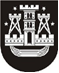 KLAIPĖDOS MIESTO SAVIVALDYBĖS TARYBASPRENDIMASDĖL KLAIPĖDOS MIESTO SAVIVALDYBĖS TARYBOS 2018 M. VASARIO 21 D. SPRENDIMO NR. T2-30 „DĖL KLASIŲ IR MOKINIŲ skaičiaus SAVIVALDYBĖS bendrojo ugdymo mokyklose 2018–2019 mokslo metams NUSTATYMO“ pakeitimo2018 m. lapkričio 29 d. Nr. T2-259KlaipėdaVadovaudamasi Lietuvos Respublikos vietos savivaldos įstatymo 18 straipsnio 1 dalimi, Klaipėdos miesto savivaldybės taryba nusprendžia:1. Pakeisti Klaipėdos miesto savivaldybės tarybos 2018 m. vasario 21 d. sprendimą Nr. T2-30 „Dėl klasių ir mokinių skaičiaus savivaldybės bendrojo ugdymo mokyklose 2018–2019 mokslo metams nustatymo“ ir priedo 4.1 papunktį išdėstyti taip:„4.1. Ievos Simonaitytės mokykloje:*Jungtinė klasė“2. Skelbti šį sprendimą Teisės aktų registre ir Klaipėdos miesto savivaldybės interneto svetainėje.Klasių paskirtisKlasių skaičius ir mokinių skaičius joseKlasių skaičius ir mokinių skaičius joseKlasių skaičius ir mokinių skaičius joseKlasių skaičius ir mokinių skaičius joseKlasių skaičius ir mokinių skaičius joseKlasių skaičius ir mokinių skaičius joseKlasių skaičius ir mokinių skaičius joseKlasių skaičius ir mokinių skaičius joseIš visoIš visoIš visoKlasių paskirtis6–7 klasės6–7 klasės8 klasės8 klasės9 klasės9 klasės10 klasės10 klasėsIš visoIš visoIš visoKlasių paskirtisKlasėsMokiniai KlasėsMokiniai KlasėsMokiniai KlasėsMokiniai KlasėsMokiniai Jaunimo klasės1*161163483488128Savivaldybės merasVytautas Grubliauskas